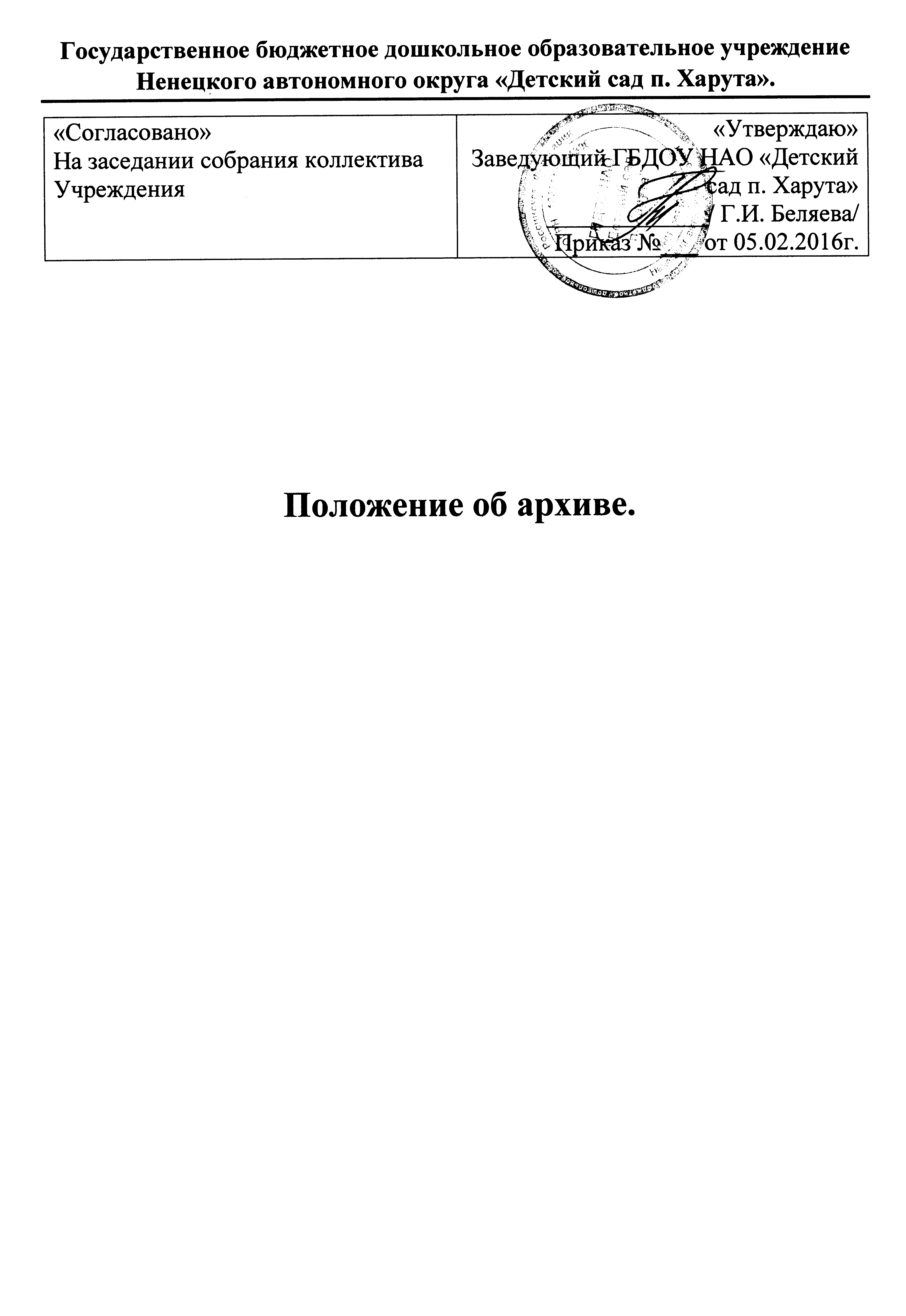 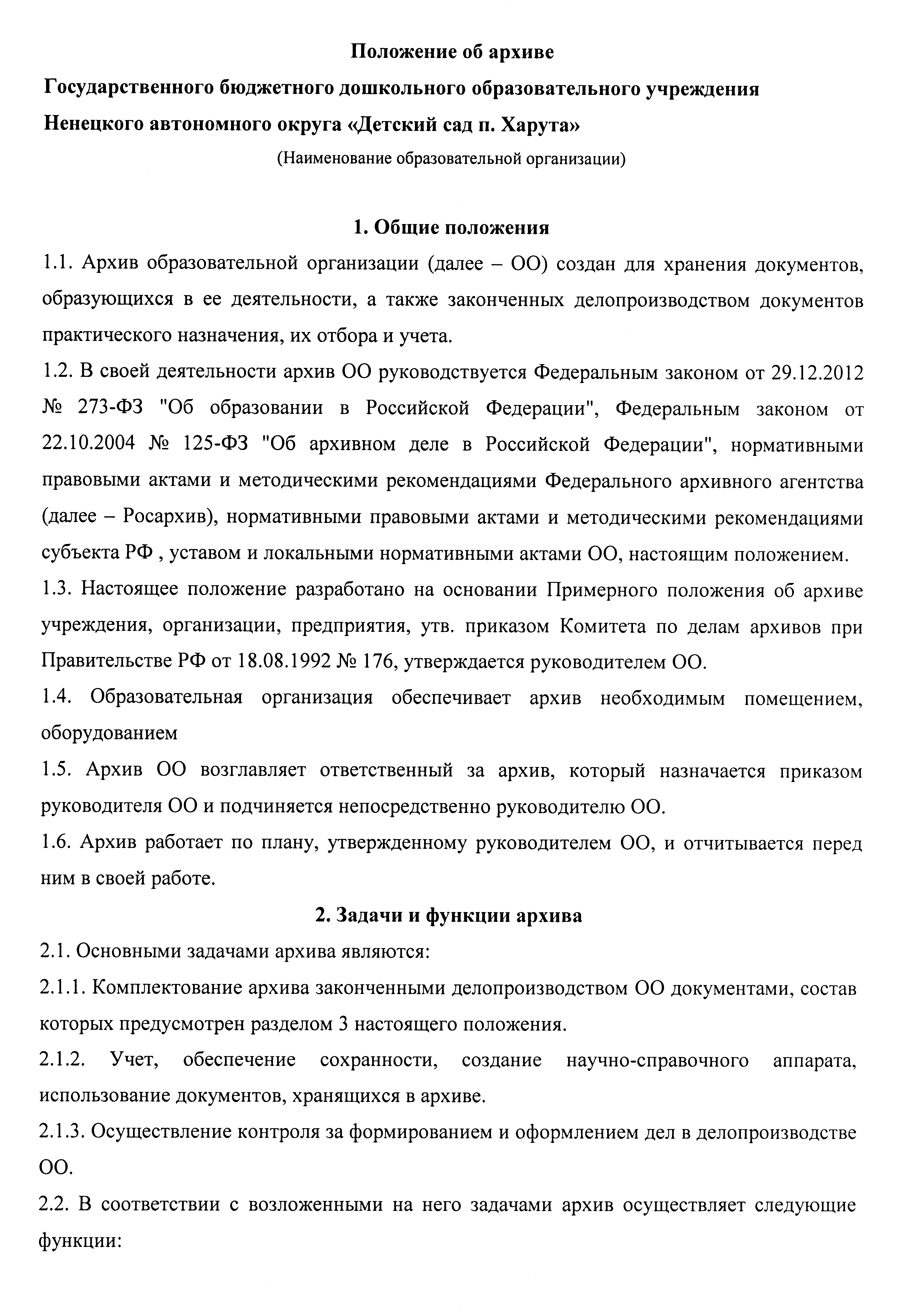 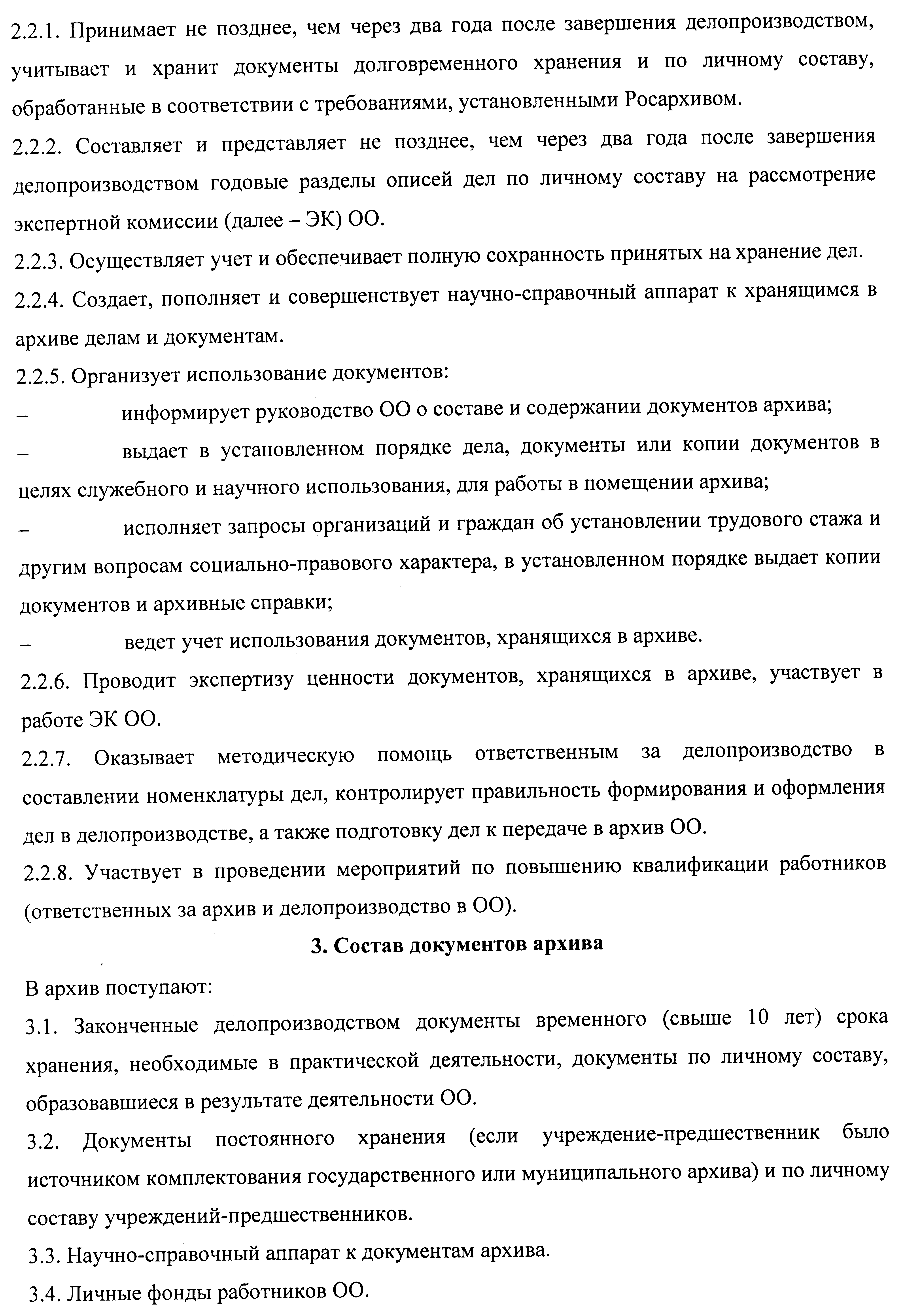 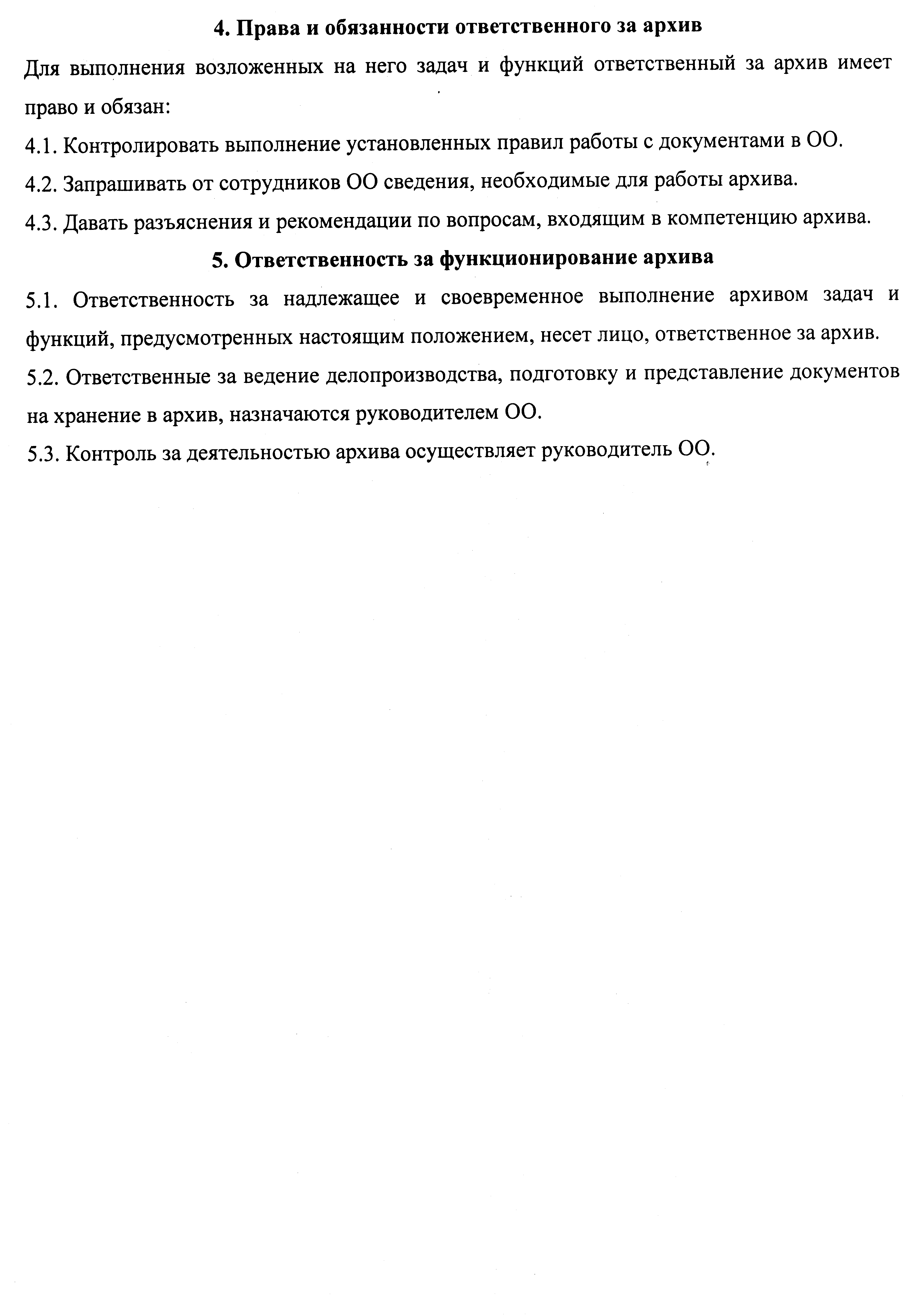 Государственное бюджетное дошкольное образовательное учреждение Ненецкого автономного округа «Детский сад п. Харута».Положение об архиве.«Согласовано»На заседании собрания коллектива Учреждения«Утверждаю»Заведующий ГБДОУ НАО «Детский сад п. Харута»_____________/ Г.И. Беляева/Приказ №___ от 05.02.2016г.